Klasa Ićwiczenia matematyka s. 38, 40-41Klasa IIpodręcznik s.43ćw. j.pol s.46ćw. matematyka s.39Klasa IIIćw. matematyka s.35-36RELIGIA 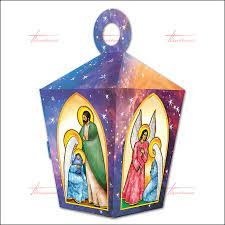 Dla wszystkich klasNarysuj lampion adwentowy. Masz obraz pomocniczyDowolna technika (kredki, pisaki, ołówek, farby).Pod obrazem napisz: RORATYRORATY –to msza w Adwencie czyli w okresie przygotowania do Świąt Bożego Narodzenia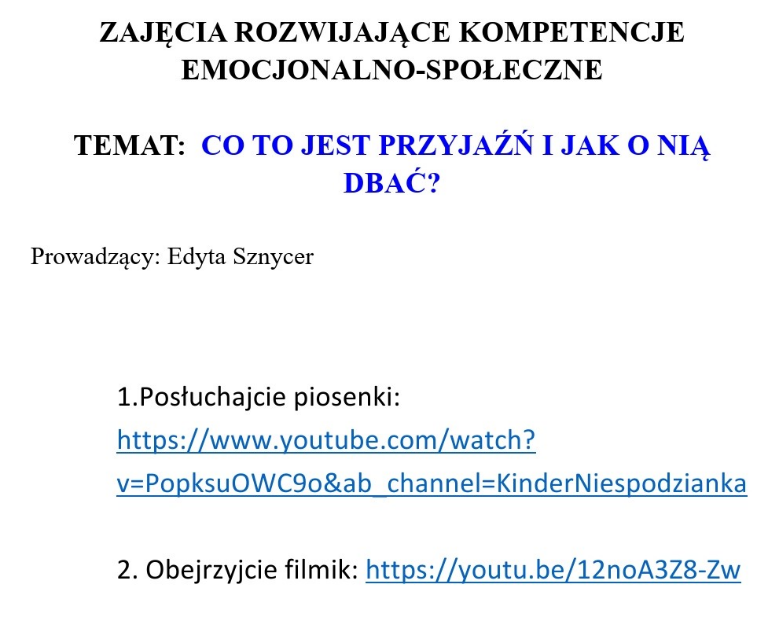 ZAJĘCIA DYDAKTYCZNO WYRÓWNAWCZEOblicz i pokoloruj wg wzoru 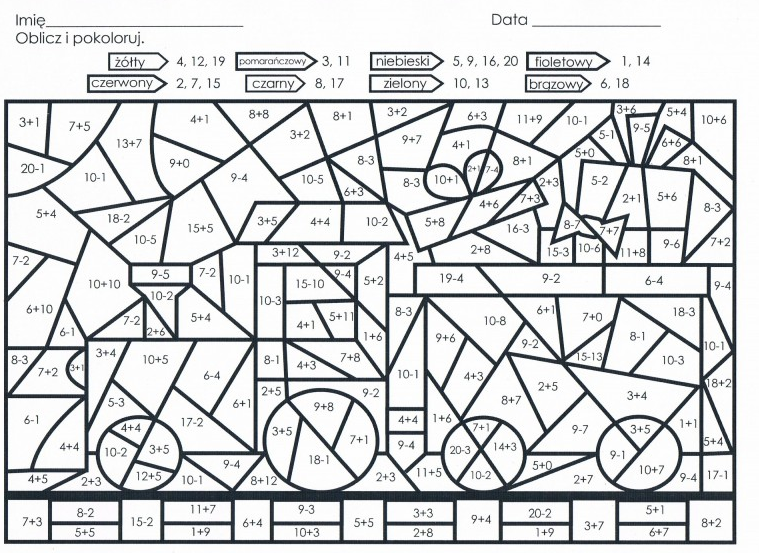 